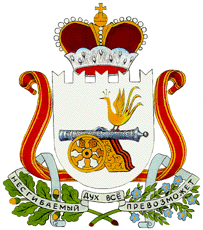 СОВЕТ ДЕПУТАТОВ КРУТОВСКОГО  СЕЛЬСКОГО  ПОСЕЛЕНИЯРЕШЕНИЕот 25.12.2015 года                                               № 12О проекте решения «О бюджете муниципального образования Крутовское сельское поселениена 2016 год» во втором чтенииРассмотрев проект решения «О бюджете муниципального образования Крутовское сельское поселение на 2016 год» в первом чтении , Совет депутатов Крутовского поселенияРЕШИЛ: 1.  Принять проект решения о бюджете  муниципального образования Крутовское сельское поселение на 2016 год» во втором чтении.2. Настоящее решение вступает в силу после его подписания.   Глава муниципального образования   Крутовское  сельское поселение:                                          М.В.Васильева